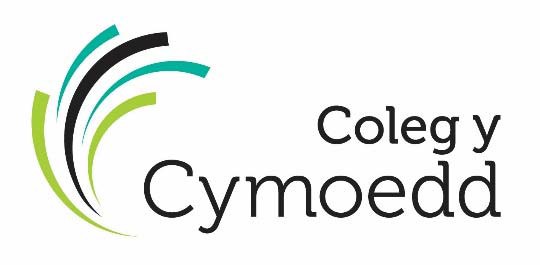 Mentoring Action Plan Name:………………………………………………………………………………………  Date:…………………….GoalActionCompletedCommentsPersonal/ProfessionalComplete CVFind suitable templateWrite up work experience and skillsMentor to review and advise on what to include Fill in templateDate completedComment on progress or issues that may have arisenImprove self‐esteemComplete written exercises provided by mentor Research techniquesAgree techniques to try out Report back to mentor